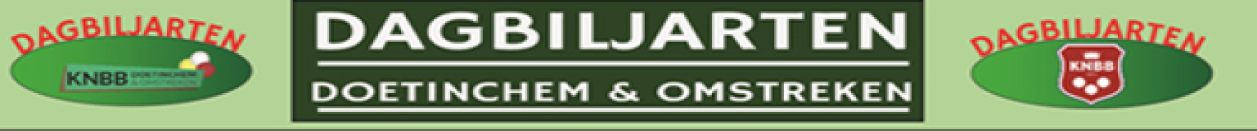 Het is voor het bestuur van het district Doetinchem en Omstreken een genoegen U uit te nodigen voor bovengenoemde districtsfinale. Deze finale zal worden gehouden  in het clublokaal van  de BuitenmolenCafé De Buitenmolen: Molenstraat 78 6901 CG Zevenaar  telefoon 0316-523101
 Woensdag 15 en Donderdag 16 november 2023 aanvang 13.00 uur. Aanwezig 12.45De eindstand wordt naast het aantal behaalde partijpunten mede bepaald door het moyennepercentage. De winnaar van de District Finale gaat naar de Gewestelijke Finale.Nr.    Bondsnr.    Naam                               Vereniging                       Moy.      Car.Wedstrijdleiding; 
Hans RateringArbitersWij wensen U een sportieve en vooral prettige finale toe.Hans Zandbergen  PK wedstrijdleider dag biljarten telefoon; 06-12248270
E-mail: Elysahof@outlook.com BetreftDistrict Finale  Libre  2e klasse dag biljarten
Moyenne van 2.400 – 4.000 Aantal car.: intervallen1265945Henny DerksenBuitenmolen2.898752181050Appie JolinkBuitenmolen2.897753111434Herbert TangelderHalse Biljart Vereniging2.854754122517Johan PetersThuvine2.830755149059Piet BoerboomThuvine2.800751e R123839Chris KuppensGildehuis3.236802e RWoensdag  15 november 2023Donderdag 16 november 2023